Lesson 5.2.1C Resource Page              Name: _____________________________________________________              Team#: __________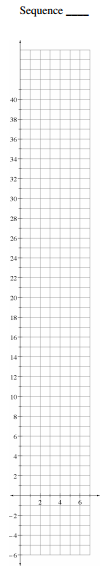 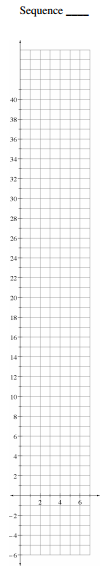 